Komunikat z dnia 16 maja 2018 roku O zwalczaniu śmietki ćwiklankiNa plantacjach buraka stwierdzono występowanie śmietki ćwiklanki.Decyzję o sposobie i terminie zwalczania śmietki ćwiklanki na plantacjach buraka cukrowego 
i pastewnego należy podjąć po przeprowadzeniu obserwacji.Stwierdzenie na plantacji średnio:7 jaj na roślinę w fazie 2 liści, lub14 jaj na roślinę w fazie 4 liści, lub2 larwy na jeden liść, lubuszkodzenia ponad 20% powierzchni asymilacyjnej liścijest sygnałem do przeprowadzenia zabiegu zwalczającego.Pierwszy zabieg przeprowadza się w okresie wylęgu larw śmietki ćwiklanki I pokolenia, co przypada w ostatniej dekadzie maja do początku czerwca. Dalsze zabiegi przeprowadza się w miarę zwiększania liczebności szkodnika z uwzględnieniem progu szkodliwości. Termin zwalczania II pokolenia przypada w lipcu.Dostęp do informacji o środkach ochrony roślin dopuszczonych przez Ministra Rolnictwa i Rozwoju Wsi:Wyszukiwarka dająca możliwość łatwego uzyskania informacji o zalecanych środkach ochrony roślin w danych uprawach, na danego agrofaga - (http://www.minrol.gov.pl/pol/Informacje-branzowe/Wyszukiwarka-srodkow-ochrony-roslin), Etykiety stosowania środków ochrony roślin dopuszczonych do obrotu i stosowania zezwoleniem Ministra Rolnictwa i Rozwoju Wsi - (http://www.bip.minrol.gov.pl/DesktopDefault.aspx?TabOrgId=648&LangId=0).Uwagi:Z dniem 1 stycznia 2014 roku wszedł w życie obowiązek stosowania zasad integrowanej ochrony roślin przez wszystkich profesjonalnych użytkowników środków ochrony roślin. Szczegóły na stronie: http://www.minrol.gov.pl/pol/Informacje-branzowe/Produkcja-roslinna/Ochrona-roslin/Integrowana-ochrona-roslin.Zgodnie z obowiązującymi przepisami prawa, do ochrony upraw można stosować środki ochrony roślin dopuszczone do obrotu i stosowania na podstawie wydanych przez Ministra Rolnictwa i Rozwoju Wsi zezwoleń lub pozwoleń na handel równoległy.
1) Środki ochrony roślin należy stosować w taki sposób, aby nie stwarzać zagrożenia dla zdrowia ludzi, zwierząt oraz dla środowiska, w tym przeciwdziałać zniesieniu środków ochrony roślin na obszary i obiekty nie będące celem zabiegu z zastosowaniem tych środków oraz planować stosowanie środków ochrony roślin z uwzględnieniem okresu, w którym ludzie będą przebywać na obszarze objętym zabiegiem.
2) Do zabiegu z zastosowaniem środków ochrony roślin używa się sprzętu przeznaczonego do stosowania środków ochrony roślin, który:
● użyty zgodnie z przeznaczeniem nie stwarza zagrożenia dla zdrowia ludzi, zwierząt oraz dla środowiska;
● jest sprawny technicznie i skalibrowany, tak aby zapewnić prawidłowe stosowanie środków ochrony roślin.
3) Zabieg z zastosowaniem środków ochrony roślin przeznaczonych dla użytkowników profesjonalnych może być wykonywany przez osoby przeszkolone, zgodnie z art. 41 ustawy o środkach ochrony roślin.
4) Profesjonalni użytkownicy środków ochrony roślin są zobowiązani do prowadzenia dokumentacji dotyczącej stosowanych przez nich środków ochrony roślin i przechowywania jej przez co najmniej 3 lata.Opracowała: M. Błażej						Kierownik Oddziału w Rzeszowie									Roman Chmura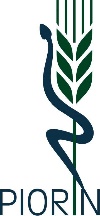 WOJEWÓDZKI INSPEKTORAT OCHRONY ROŚLIN I NASIENNICTWAw RzeszowieODDZIAŁ w RZESZOWIE